1.1.	Enea Elektrownia Połaniec Spółka Akcyjna (skrót firmy: Enea Połaniec SA.) z siedzibą: Zawada 26, 28-230 Połaniec zwana dalej również Zamawiającym, zaprasza do złożenia Oferty na dostawę wapna hydratyzowanego o parametrach według normy PN EN 459-1 CL 90-S  luzem wraz z dodatkowymi wymaganiami dla parametrów określonych w Załączniku nr 1, w ilości od 800  ton do 1 100 ton dla niżej wymienionej lokalizacji:Instalacja Odsiarczania Spalin (IOS) w Enea Elektrownia Połaniec S.A., Zawada 26, 28-230 Połaniec.Stacja Demineralizacji (DEMI) Wody w Enea Elektrownia Połaniec S.A., Zawada 26, 28-230 Połaniec.Termin dostawy od 1 luty 2020 r. do 31 grudzień 2020 r.II. DefinicjeZamawiający - Enea Elektrownia Połaniec Spółka Akcyjna (skrót firmy: Enea Połaniec S.A.) Zawada 26,28-230 Połaniec, Polska. NIP: 866-000-14-29, REGON: 830273037.SIWZ – Specyfikacja Istotnych warunków zamówienia Dostawca - należy przez to rozumieć osobę fizyczną, osobę prawną albo jednostkę organizacyjną nieposiadającą osobowości prawnej, która ubiega się o udzielenie zamówienia publicznego, złożyła ofertę lub zawarła umowę w sprawie zamówienia publicznego;Podwykonawca - Oznacza podmiot prawny, któremu Dostawca zleca wykonanie części zakresu przedmiotu zamówienia, włączając w to także prawnych następców PodwykonawcyPrzedmiot Zamówienia - dostawa  wapna hydratyzowanego dla Enea Elektrownia Połaniec S.A.Usługi - należy przez to rozumieć wszelkie świadczenia, których przedmiotem nie są Roboty budowlane lub DostawyDostawy - należy przez to rozumieć nabywanie rzeczy oraz innych dóbr, w szczególności na podstawie umowy sprzedaży, dostawy, najmu, dzierżawy oraz leasingu z opcją lub bez opcji zakupu, które może obejmować dodatkowo rozmieszczenie lub instalacjęUstawa - Ustawa z dnia 29 stycznia 2004r. - Prawo zamówień publicznych (Dz.U.2018.1986 tj. ze zm.);3.1.	. Przedmiotem zamówienia jest dostawa dla Enea Elektrownia Połaniec Spółka Akcyjna wapna hydratyzowanego wg normy PN EN 459-1 CL 90-S wraz z dodatkowymi wymaganiami dla parametrów określonych w Załączniku nr 1 w ilości  od 800 ton  do 1 100 ton, która ma być dostarczona do:•	Instalacji Odsiarczania Spalin, jeden zbiornik magazynowy o pojemności 24 t,•	Stacji Demineralizacji Wody (DEMI), dwa zbiorniki magazynowe o pojemności 25 t każdy.3.2.   Warunki dotyczące realizacji:Dostawy realizowane mają być w porze dziennej, w dni robocze.Typowa dostawa do lokalizacji Instalacja Odsiarczania Spalin w Enea Elektrownia Połaniec S.A. wynosi 20-22t. Spowodowane jest to tym, iż maksymalna pojemność zbiornika magazynowego na IOS wynosi 24t.Termin dostawy od 1 styczeń 2020 do 31 grudzień 2020.Wapno hydratyzowane dostarczone będzie do lokalizacji wymienionej w pkt. 1.1. SIWZ II, na koszt i ryzyko Dostawcy.Wapno hydratyzowane powinno spełniać  wymagania normy PN EN 459-1 CL 90-S wraz z dodatkowymi wymaganiami dla parametrów określonych w Załączniku nr 1.Granicą wydzielonego układu rozładunkowego (granica dostaw) będzie pierwsze odcięcie (zawór) od strony stanowiska rozładunkowego.Dostawca ponosi pełną odpowiedzialność za spełnienie wymogów prawa podczas  realizacji dostawy oraz za dostarczany Towar do chwili jego rozładunku.Dla każdej dostawy Dostawca zobowiązany jest dołączyć Świadectwo Jakości potwierdzające zgodność dostarczanego Towaru z określonymi wymaganiami.. Brak Świadectwa Jakości lub brak zgodności zapisów w nim zawartych z wymaganiami jakościowymi, oznacza że Towar nie spełnia warunków Umowy.Przeniesienie prawa własności Towaru następuje w dniu jego odbioru przez Zamawiającego. Potwierdzeniem odbioru dostawy Towaru przez Zamawiającego będzie sporządzony przez Dostawcę dokument WZ, który powinien zawierać, co najmniej:Numer dokumentu WZNazwę i adres dostawcyDatę i miejsce nadaniaNazwę i adres odbiorcy Numer zamówienia lub Umowy na podstawie, której realizowana jest dostawaNumer identyfikacyjny środka transportowego tj. nr rejestracyjny ciągnika i cysternyNazwę TowaruImię nazwisko KierowcyIlość towaruDostawca zobowiązuje się na terenie Zamawiającego do zapewnienia bezwzględnego stosowania w toku realizacji Umowy środków ochrony indywidulanej tj. hełmy ochronne, okulary ochronne, obuwie robocze, kamizelki odblaskowe itp.Towar będzie dostarczany Zamawiającemu sukcesywnie według jego potrzeb na podstawie odrębnych wywołań, partii określających termin oraz ilość w jakiej ma zostać dostarczony. Szczegółowe zasady wywołań określono w umowie.Oznaczenie przedmiotu zamówienia według Wspólnego Słownika Zamówień (CPV):	24960000-1  Różne produkty chemiczne  IV.   Ilość i jakość dostawPomiar masy dostarczonego Towaru odbywał się będzie u Zamawiającego poprzez ważenie każdej dostawy na legalizowanej wadze samochodowej oraz będzie każdorazowo potwierdzany wydrukiem z ważenia, który to wydruk stanowi wyłączny dowód potwierdzający masę/ilość dostarczonego Towaru.Podstawą rozliczeń ilościowych będzie wydruk z ważenia dokonanego na wadze elektronicznej znajdującej się na terenie Zamawiającego.Zamawiający może dokonywać w laboratorium posiadającym wdrożony system zarządzania zgodnie z normą PN-EN ISO/IEC 17025 kontrolnego badania jakości dostarczonego Towaru W tym celu laboratorium na zlecenie Zamawiającego dokona poboru próbek z wybranej dostawy (przed rozpoczęciem rozładunku) w obecności  kierowcy Dostawcy i opracuje wyniki badań w czasie nie dłuższym niż 3 dni robocze od daty pobrania próbki.Uzyskane wyniki badań, o których mowa w punkcie 4.3 Strony Umowy uznawać będą za wiążące.W przypadku, gdy wyniki badań, o których mowa w punkcie 4.3 z pobranej próbki dla danej dostawy nie będą spełniały, co najmniej jednego z kryteriów jakościowych określonych w Umowie  Zamawiający przewiduje kary umowneW przypadku niewywiązania się Dostawcy z dostaw towaru lub dostaw Towaru o parametrach niezgodnych z określonymi w Umowie, Zamawiający może zlecić realizację dostaw osobie trzeciej na koszt i ryzyko Dostawcy (wykonanie zastępcze). V.    Obowiązki zamawiającegoZamawiający zapewni dostarczenie Dostawcy wytycznych przepisów BHP, ppoż., i Ochrony Środowiska obowiązujących na terenie Enea Elektrownia Połaniec S.A. Dostawca oświadcza, że będzie postępował zgodnie z otrzymanymi wytycznymi i przepisami. Zamawiający jest zobowiązany do bieżącego potwierdzania przez upoważnionego pracownika ilości przewiezionych ton Towaru w dokumencie WZ.Każdorazowego przeważenia na własny koszt środków transportu przed i po rozładunku Towaru na terenie Zamawiającego. VI  Obowiązki wykonawcyDostawca oświadcza, iż jego pracownicy lub pracownicy poddostawcy posiadają wymagane prawem uprawnienia do przewozu i rozładunku towarów.Utrzymania w czystości miejsc po rozładunku dostawy u Zamawiającego. Niezwłoczne informowanie Przedstawiciela Zamawiającego o powstaniu szkody w środowisku spowodowanej działaniem Wykonawcy .VII Regulacje prawne, instrukcje Wykonawca będzie wykonywał roboty/świadczył usługi zgodnie z:7.1  Przepisami powszechnie obowiązującego prawa na terytorium Rzeczpospolitej Polskiej.7.2 Instrukcjami obowiązującymi na terenie Enea Elektrownia Połaniec S.A. VIII Dokumenty właściwe dla ENEA POŁANIEC S.AOgólne Warunki Zakupu UsługInstrukcja Ochrony PrzeciwpożarowejInstrukcja Organizacji Bezpiecznej Pracy  w zakresie wymagań dla wykonawców realizujących prace na rzecz Elektrowni oraz obowiązki pracowników Elektrowni przy zlecaniu prac wykonawcom – załącznik nr 4Instrukcja Postepowania w Razie Wypadków i Nagłych ZachorowańInstrukcja Postępowania z OdpadamiInstrukcja Przepustkowa dla Ruchu materiałowegoInstrukcja Postępowania dla Ruchu Osobowego i PojazdówInstrukcja w Sprawie Zakazu Palenia Tytoniu Zmiana adresu dostarczania dokumentów zobowiązaniowychWyżej wymienione dokumenty dostępne są na stronie internetowej Enea Połaniec S.A.:  https://www.enea.pl/pl/grupaenea/o-grupie/spolki-grupy-enea/polaniec/zamowienia/dokumenty-dla-wykonawcow-i-dostawcowZałącznik nr 1Wymagane parametry dla wapna hydratyzowanego wg normy PN EN 459-1 CL 90-SPojemność magazynowa:1 zbiornik na IOS o pojemności 24t2 zbiorniki  na DEMI o pojemności 2 x 25t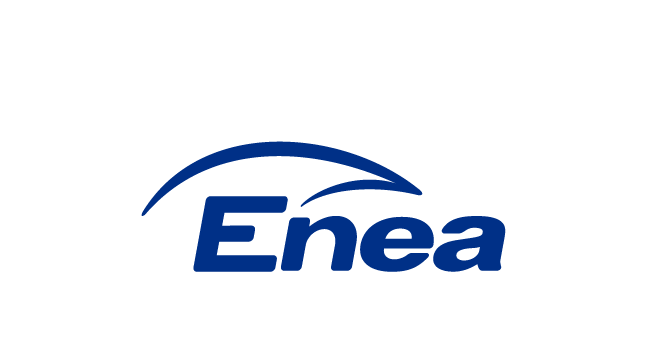 ENEA Połaniec S.A.Zawada 26, PL 28-230 PołaniecTel. + 48 15 865 67 01, Fax. + 48 15 865 66 88ENEA Połaniec S.A.Zawada 26, PL 28-230 PołaniecTel. + 48 15 865 67 01, Fax. + 48 15 865 66 88ENEA Połaniec S.A.Zawada 26, PL 28-230 PołaniecTel. + 48 15 865 67 01, Fax. + 48 15 865 66 88ENEA Połaniec S.A.Zawada 26, PL 28-230 PołaniecTel. + 48 15 865 67 01, Fax. + 48 15 865 66 88 Dostawa wapna hydratyzowanego dla  Grupy Enea w okresie 01.01.2020 – 31.12.2020  Dostawa wapna hydratyzowanego dla  Grupy Enea w okresie 01.01.2020 – 31.12.2020  Dostawa wapna hydratyzowanego dla  Grupy Enea w okresie 01.01.2020 – 31.12.2020  Dostawa wapna hydratyzowanego dla  Grupy Enea w okresie 01.01.2020 – 31.12.2020 Tytuł:                       „część II A SIWZ” dla Pakietu ASpecyfikacja istotnych warunków zamówienia na dostawę  wapna hydratyzowanego dla Enea Elektrownia Połaniec S.A.KATEGORIA DOSTAW WG KODU CPVTytuł:                       „część II A SIWZ” dla Pakietu ASpecyfikacja istotnych warunków zamówienia na dostawę  wapna hydratyzowanego dla Enea Elektrownia Połaniec S.A.KATEGORIA DOSTAW WG KODU CPVTytuł:                       „część II A SIWZ” dla Pakietu ASpecyfikacja istotnych warunków zamówienia na dostawę  wapna hydratyzowanego dla Enea Elektrownia Połaniec S.A.KATEGORIA DOSTAW WG KODU CPVTytuł:                       „część II A SIWZ” dla Pakietu ASpecyfikacja istotnych warunków zamówienia na dostawę  wapna hydratyzowanego dla Enea Elektrownia Połaniec S.A.KATEGORIA DOSTAW WG KODU CPVImię i nazwiskoStanowiskoDatasporządziłzweryfikowałzatwierdziłI.	Przedmiot specyfikacjiIII. Opis Przedmiotu Zamówienia, warunki dotyczące realizacjiLp.ParametrWymagania1.CaO +MgOmin 90,0%2.MgOmax 5,0%3.Ca (OH)2min 88,0%4.CO2max 4,0%5.zawartość wolnej wodymax 2,0%6Pozostałość na sicie: >0,200mm>0,090mmmax 2,0%max 7,0%